Унифицированная форма № СМК.11.ДП.ОР.237.002-16от12.04.2016г.№ 26-пЧАСТНОЕ ПРОФЕССИОНАЛЬНОЕ ОБРАЗОВАТЕЛЬНОЕ УЧРЕЖДЕНИЕ«ГАЗПРОМ ТЕХНИКУМ НОВЫЙ УРЕНГОЙ»МЕТОДИЧЕСКИЕ УКАЗАНИЯ И КОНТРОЛЬНЫЕ ЗАДАНИЯ ДЛЯ СТУДЕНТОВОТДЕЛЕНИЯ ЗАОЧНОЙ ФОРМЫ ОБУЧЕНИЯК ВЫПОЛНЕНИЮ ДОМАШНЕЙ КОНТРОЛЬНОЙ РАБОТЫпо МДК 02.02 Внутреннее электроснабжение промышленных и гражданских зданийПМ.02 «Организация и выполнение работ по монтажу и наладке электрооборудования промышленных и гражданских зданий»программы подготовки специалистов среднего звена08.02.09Монтаж, наладка и эксплуатация электрооборудованияпромышленных и гражданских зданийНовый Уренгой 2017	Методические указания и контрольные задания для студентов отделения заочной формы обучения к выполнению домашней контрольной работы разработаны в соответствии с рабочей программой профессионального модуля ПМ.02 «Организация и выполнение работ по монтажу и наладке электрооборудования промышленных и гражданских зданий»  на основе ФГОС СПО по специальности  08.02.09 «Монтаж, наладка и эксплуатация электрооборудования промышленных и гражданских зданий » и содержат требования по подготовке, выполнению и оформлению домашней контрольной работы.	Методические указания по выполнению и оформлению домашней контрольной работы адресованы студентам заочной  формы обучения.Разработчик:Елена Георгиевна Константинова, преподаватель высшей категории. Людмила Викторовна Байол, преподаватель Данные методические указания являются собственностью © ЧПОУ «Газпром техникум Новый Уренгой»Рассмотрены на  заседании кафедры электротехнических дисциплини рекомендованы к применению Протокол №__ от «___»____________2017 г.Заведующий кафедрой _____________________ Е.Г. КонстантиноваЗарегистрированы в реестре банка программной,оценочной и учебно-методической документацииРегистрационный номер __________________1 Пояснительная запискаУважаемый студент!Методические указания по МДК02.02  «Внутреннее электроснабжение промышленных и гражданских зданий» созданы Вам в помощь, для работы над домашней контрольной работой.Приступая к выполнению контрольной работы, Вы должны внимательно  ознакомиться с краткими теоретическими положениями и учебно-методическими материалами по теме контрольной работы, ответить на вопросы для закрепления теоретического материала. Домашнюю контрольную работу Вы должны выполнять по приведенному алгоритму, приведённому в методическом указании.Наличие зачёта по домашней контрольной и по практическим работам необходим для получения зачета по МДК и допуска к экзамену.Выполнение домашней контрольной работы  направлено на достижение следующих целей:- обобщение, систематизация, углубление, закрепление полученных теоретических знаний;- формирование умений, получение первоначального практического опыта по выполнению профессиональных задач в соответствии с требованиями к результатам освоения МДК02.02 «Внутреннее электроснабжение промышленных и гражданских зданий»; - совершенствование умений применять полученные знания на практике, реализация единства интеллектуальной и практической деятельности;- выработка при решении поставленных задач таких профессионально значимых качеств, как творческая инициатива, самостоятельность, ответственность, способность работать в команде и брать на себя ответственность за работу всех членов команды, способность к саморазвитию и самореализации, которые соответствуют общим компетенциям.Образовательные результаты, подлежащие проверке в ходе выполнения домашней контрольной работы - в ходе освоения МДК02.02  «Внутреннее электроснабжение промышленных и гражданских зданий»  и выполнения практических работ у студента  формируются  результаты обучения:- умения:- знания:формируемые профессиональные компетенции: -формируемые общие компетенции:При возникновении вопросов при выполнении домашней контрольной работы необходимо обращаться к преподавателю.Критерии оценки2 Тематический план3 Содержание и методические указанияВведение [1, 4]Цели и задачи раздела «Проектирование внутреннего электроснабжения промышленных и гражданских здания» и связь с профессиональной деятельностью. Роль и значение энергетики в экономике страны.Вопросы для самопроверки:1  Назначение трансформаторной подстанции.2  Назначение электротеплоэнергетики?3  Перечислить электрооборудование трансформаторной подстанции4  Перечислить электроприёмники жилищно-бытового комплекса.5  Перечислить электрооборудование технологических цеховТема 1  Основные понятия о системах электроснабжения [1, 4 ]Определение основных элементов системы электроснабжения. Шкала номинальных напряжений. Определение основных элементов энергетической системы: электрическая сеть, электрические подстанции, приемники электрической энергии, условные обозначения в системах электроснабжения.	Режимы работы нейтрали электрической сети. Область применения согласно требованиям ПУЭ. Схемы соединения обмоток трансформаторов. Режимы работы нейтрали трансформаторов и особенности сетей с глухо-заземленной и изолированной нейтралями. Принцип выбора режима работы нейтрали различных напряжений.Общие сведения об электрооборудовании промышленных и гражданских зданий.Основные потребители электроэнергии. Классификация электроприемников; характеристика и режимы их работы. Понятие номинальной и установленной мощности. Приведение мощности электроприемников работающих в повторно-кратковременном режиме к мощности длительного режима работы.	Графики электрических нагрузок. Назначение и виды графиков нагрузки: индивидуальные, суточные, годовые. Основные величины и коэффициенты, характеризующие работу электроприемников и их определение при помощи графиков электрических нагрузок.Понятие о надежности электроснабжения и качестве электроэнергии. Категории электроприёмнников и обеспечение надёжности электроснабжения. Основные принципы электроснабжения электроприемников различных категорий. Основные и дополнительные показатели качества электроэнергии. Нормы качества электрической энергии в системах электроснабжения общего назначения. Отклонение частоты и причины его возникновения. Отклонение, колебание,  несинусоидальность, несимметрия  и провалы напряжения. Импульсное напряжение. Временное перенапряжение.	Схемы внутреннего электроснабжения. Общие требования при проектировании. Основные сведения о распределении электроэнергии. Понятие внутреннего электроснабжения и схем внутреннего электроснабжения. Общие требования ПУЭ при проектировании систем электроснабжения.Требования СП 31-110-2003 «Проектирование и монтаж электроустановок жилых и общественных зданий» предъявляемые к схемам и электрооборудованию гражданских зданий. ПУЭ 4.1. Распределительные устройства в сетях до 1кВ: силовые пункты, шинопроводы, вводно-распределительные устройства.Вопросы  для  самопроверки:Перечислить основные задачи СЭС.Перечислить основные элементы энергетической системы.Дать характеристику 1, 2, 3 категориям по  надёжности электроснабжения потребителей.Перечислить показатели качества электроэнергии. Причины возникновения отклонения и колебания частоты.Причины возникновения отклонения и колебания напряжения.Что такое доза фликера?Как влияет качество электроэнергии на работу электроприемников?Перечислить режимы работы нейтрали электрической цепи.Какой режим нейтрали, согласно ПУЭ может работать при коротком замыкании более 2 часов?Как определить потребляемую мощность электроприёмников по графику электрической нагрузки?Перечислить условия выбора сечения кабельной линии. 13 Устройство, распределительных пунктов напряжением  до 1 кВ Тема 2 Внутрицеховое электроснабжение[1,3,4]Устройство и конструктивное выполнение сетей до 1 кВ. Виды электрических сетей: питающие и распределительные. Основные понятия об электропроводках. Конструктивное выполнение электрических проводок: открытой, скрытой, выполненной проводами и кабелями.Схемы электроснабжения: радиальные, магистральные, смешанные. Их достоинства и недостатки. Распределительные устройства в сетях до 1 кВ: силовые пункты, шинопроводы, вводно-распределительные устройства.Выбор способа прокладки силовой сети. Влияние условий окружающей среды на выбор способа прокладки проводов и кабелей. Выбор способа прокладки проводов и кабелей согласно требованиям  ПУЭ.Расчет электрических нагрузок в электроустановках  напряжением до 1кВ. Назначение расчетов электрических нагрузок. Понятие и определение расчетной и средней нагрузок. Методы расчета электрических нагрузок в электроустановках напряжением до 1кВ (упорядоченных диаграмм, удельной нагрузки, по удельному расходу электроэнергии, метод коэффициента спроса). Расчет электрических нагрузок от однофазных электроприемников (ЭП). Системы электроосвещения промышленных зданий. Источники света электрического освещения и светильники. Системы освещения (общее, местное и комбинированное) и виды освещения (рабочее и аварийное). Требования к устройству аварийного освещения. Нормы освещенности согласно СНиП 23-05-95* «Естественное и искусственное освещение». Расчет установленного освещения методом удельной мощности. Основные схемы осветительных электрических сетей промышленного предприятия (питающая, распределительная и групповая).Расчет и выбор сечений проводников по нагреву.Нагрев проводников электрическим током при различных режима работы электроприемников. Предельно допустимые температуры нагрева проводников; поправочные коэффициенты на температуру среды и на количество работающих кабелей в одной траншее. Условия выбора сечений проводников по длительно допустимому току при различных режимах работы электроприемников.Защита электрических сетей до 1 кВ Устройство и принцип действия автоматических выключателей, предохранителей. Различные виды и типы защитных аппаратов и их технические характеристики. Понятие о селективности (избирательности) срабатывания защиты. Определение пикового тока для электроустановок. Алгоритм расчетов и выбора защитных аппаратов. Выбор места установки аппаратов защиты согласно требованиям ПУЭ. 	Потери напряжения в электрических сетях напряжением до 1 кВ. Понятие об отклонении, колебании, падении, потерях напряжения в электрических сетях напряжением до 1 кВ. Предельное значение отклонений напряжений от номинального для электроприемников и электрических сетей. Момент нагрузки. Расчет сетей по потере напряжения с равномерной и неравномерной нагрузкой для силовой и осветительной сети.Регулирование напряжения. Компенсация реактивной мощности. Необходимость регулирования напряжения в электрических сетях и системах. Требования к уровням напряжения ПУЭ.Способы и средства регулирования напряжения: стабилизация напряжения, встречное регулирование. Реактивная мощность, коэффициент мощности (cos) и их физический смысл.Основные потребители реактивной мощности. Необходимость в увеличении коэффициента мощности (cos). Естественная и искусственная компенсация. Компенсирующие устройства: диаграмма работы, автоматическое регулирование мощности, размещение и маркировка. Расчет мощности компенсирующих установок. Требования ПУЭ к выбору и размещению устройств компенсации реактивной мощности.Цеховые трансформаторные подстанции. Назначение и виды трансформаторных подстанций. Конструкция и схемы комплектных трансформаторных подстанций (КТП) для различных категорий электроприемников. Основное электрооборудование трансформаторных подстанций.Понятие центра электрических нагрузок. Расчет центра электрических нагрузок цеха. Выбор местоположения цеховой трансформаторной подстанции с учетом влияния технологического процесса, центра электрических нагрузок и условий окружающей среды.Выбор числа и мощности трансформаторов на подстанциях Характеристика электрических нагрузок. Выбор количества трансформаторов на подстанции по условиям надежности электроснабжения. Коэффициент загрузки трансформаторов в рабочем и аварийном режимах. Расчет мощности трансформаторов.Короткие замыкания в электроустановках напряжением до 1 кВ. Виды коротких замыканий (КЗ). Физическая сущность процесса КЗ. Причины, последствия и способы устранения КЗ. Методика расчетов токов КЗ. Электродинамическое и термическое действия токов КЗ и последствия этих воздействий на электрооборудование. Способы ограничения токов короткого замыкания.Выбор электрических аппаратов по условиям короткого замыкания Необходимость проверки токоведущих частей и аппаратов на действие токов К.З.  ПУЭ 1.4 Выбор электрических аппаратов и проводников по условиям короткого замыкания. Алгоритм проверки выбора токоведущих частей и аппаратов по токам К.З. Ограничение токов К.З. Токоограничивающие реакторы, принцип их действия и включение в сетьЗащитное заземление и зануление в электроустановках. Назначение и устройство защитных заземлений в сетях с изолированной нейтралью и защитных занулений в сетях с глухозаземленнойнейтралью. Принцип действия защитного заземления. Конструктивное выполнение заземляющих устройств. Устройство защитного отключения (УЗО). Расчет заземляющего устройства подстанции 6 – 10/0,4 кВ. Вопросы для самопроверки:Конструктивное выполнение распределительных сетейПеречислить достоинство и недостатки радиальных и магистральных схем.Перечислить методы расчёта электрических нагрузок.Методы расчёта осветительных нагрузок.Условия выбора защитной аппаратуры в электрических цепях напряжением до 1кВ.Условия выбора сечения токопроводящей жилы.Перечислить потери электроэнергии в СЭС.Что такое коэффициент мощности(cosφ)?Потери электроэнергии в трансформаторах, причины и способы их снижения. Потери электроэнергии в линии и пути их снижения.Назначение компенсирующего устройства. Условия выбора компенсирующего устройства.Условия выбора числа и мощности силового трансформатора.Какое электрооборудование, согласно требованиям ПУЭ, подлежит проверки на устойчивость к токам короткого замыкания?Перечислить типы трансформаторных подстанций  и их основное электрооборудование.Причины  коротких замыканий в электроустановках.Последовательность расчета токов короткого замыкания.Как определяется термическое и электродинамическое действие токов короткого замыкания?  Требования ПУЭ к заземлению.Требования ПУЭ к занулению. Особенности заземления электроустановок в условиях Крайнего Севера. Требования к релейной защите.Перечислить типы реле, применяемые в устройстве РЗиА. Принцип работы релейной защиты (максимальная токовая защита, токовая отсечка, дифференциальная токовая защита, защита от замыканий на землю).отсечка, дифференциальная токовая защита, защита от замыканий на землюТема 3 Электроснабжение гражданских зданий [1,3,4]Расчет электрических нагрузок гражданских зданий. Общие положения по расчету электрических нагрузок. Определение расчетных нагрузок общественных зданий методом коэффициента спроса с учетом рекомендаций СП 31-110-2003 «Проектирование и монтаж электроустановок жилых и общественных зданий». Определение расчетных электрических нагрузок от однофазных электроприемников. Методика выполнения расчетов.Расчет силовых и осветительных сетей гражданских зданий. Выбор электрооборудования, проводов и кабелей гражданских зданий. Устройство и схемы внутриквартирных электрических сетей и внутренних сетей жилых и общественных зданий. Требования ПУЭ к электрическим сетям жилых и общественных зданий. Расчет и выбор внутриквартирных электрических сетей. Расчет осветительных сетей гражданских зданий. Компенсация реактивной мощности для потребителей жилых и общественных зданий. Схемы электрических сетей гражданских зданий. Защита внутренних электрических сетей напряжением  до 1 кВ в жилых и общественных зданиях.Вопросы для самопроверки:Методы определения электрических нагрузок гражданских зданий.Условия выбора основного электрооборудования Условия выбора сечения проводов и кабелей.Категории надёжности электроснабжения электроприёмников гражданских зданий, согласно СП31-110.Выбор схемы электроснабжения микрорайона.Методика определения места расположения трансформаторной подстанции.Нужны ли мероприятия по компенсации реактивной мощности?Тема  4  Релейная защита и автоматизация систем электроснабжения [1,4,7]Основные понятия и виды релейных защит. Назначение релейной защиты и основные требования, предъявляемые к ней. Устройство и принцип действий различных видов реле (реле тока, напряжения  времени, указательных, промежуточных).Виды релейных защит: максимальная токовая зашита, токовая отсечка, дифференциальная токовая зашита, газовая защита, защита от замыканий на землю; принцип их действия.   Оперативный ток в схемах релейной защиты (постоянный, переменный). Схемы соединения вторичных обмоток трансформатора тока (звезда, неполная звезда). Расчет тока срабатывания максимальной  токовой защиты и токовой отсечки.Вопросы для самопроверки:Назначение релейной  защиты.Виды релейной защиты  и основные требования к устройствам автоматики в системах электроснабжения.Принцип действия дифференциальная токовая защита.Принцип действия максимальная токовая защита. Принцип  действия токовая отсечка. Какие показатели учитываются при расчёте оперативного тока релейной защиты?5 Курсовое проектирование[ 1, 3, 4]Курсовое проектирование предназначено закрепить и систематизировать знания студентов по дисциплине, развить их навыки в самостоятельной работе и в применении теоретических знаний при решении вопросов производственно-технического характера.Тематика курсовых проектовЭлектроснабжение  цеха предприятия.Электроснабжение микрорайона города.Электроснабжение газового промысла.Электроснабжение  компрессорного цеха.Содержание пояснительной записки:1 Характеристика объекта,  категории потребителей,  выбор схемы электроснабжения2 Компенсация реактивной мощности3. Выбор числа и мощности силовых трансформаторов4. Расчет токов короткого замыкания5. Выбор  питающей линии электроснабжения6. Выбор электрооборудования подстанции7. Заключение.Содержание графической частиЛист 1. Схема электрическая принципиальная электроснабжения.Лист 2. План электрооборудования  подстанции4 Перечень практических и лабораторных   работ5 Список использованных источников1 Бычков А.В. Организация и выполнение работ по монтажу и наладке электрооборудования промышленных и гражданских зданий. В 2 ч. Ч. 1. Внутреннее электроснабжение промышленных и гражданский зданий: учебник для студ. учреждений сред. проф. образования.  М.: Издательский центр «Академия», 2015. 256с.2 Киреева Э.А. Электроснабжение и электрооборудование цехов промышленных предприятий: учеб. пособие. М.: КНОРУС, 2011. 368 с.3 Ополева Г.Н. Схемы и подстанции электроснабжения (справочник). М.: Форум; Инфра-М, 2010. 480с.4 Правила устройства электроустановок. 6-е . и 7-е изд. с изм. и доп. М.: КНОРУС, 2011. 488 с.5 Киреева Э.А, Шерстнев С.Н. Полный справочник по электрооборудованию и электротехнике М.: КНОРУС, 2012. 864 с.6 Макаров Е.Ф. Справочник по электрическим сетям 0,4-35 кВ и 110-1150 кВ. В 12 т. Т.1,3-5,7, 9.2. М.: Энергия, 2008.7 Щербаков Е.Ф, Александров Д.С, Дубов А.А. Электроснабжение и электропотребление на предприятиях: учеб. пособие для СПО. М.: ФОРУМ; Инфра-М, 2010. 496 с. 8 Шеховцов В.П. Расчёт и проектирование схем электроснабжения. М.: Форум; Инфра-М, 2010. 214 с.9 Свод правил СП 48.13330.2011 «СНиП 12-01-2004. Организация строительства». Актуализированная редакция.10  СТО Газпром 11-002-2011. Обозначения условные и графические на схемах и чертежах.10 ПС «Электромонтажник домовых электрических систем и оборудования» № 795. 11 ПС «Работник по ремонту трансформаторов в инженерной инфраструктуре электроснабжения населения» № 784.12 ПС «Работник по обслуживанию оборудования подстанций электрических сетей» № 828.Интернет-ресурсы:1 Нормативно-технические документы: ГОСТы, Правила, СНиПы, СТО Газпром и др. Промышленный портал. URL:http:www.complexdoc.ru (дата обращения: 10.09.2016).2 Электротехническая библиотека. URL:http://www.electrolibrary.info (дата обращения: 10.09.2016).6 Методические указания к выполнению контрольной работы	Учебным планом предусматривается одна домашняя контрольная работа. Выполнение контрольной работы – это один из основных видов самостоятельной работы студента – заочника, позволяющих освоить программу учебной дисциплины .	 Прежде чем приступить к выполнению домашней контрольной работы необходимо изучить программный материал курса согласно тематическому плану.Контрольная работа состоит из четырех задач. При выполнении расчётной части необходимо ссылаться на справочную литературу, выбранное электрооборудование расшифровывать.При выполнении контрольной работы необходимо:выполнить расчётную часть в тетради в клетку, («от руки»);начертить схемы в соответствии с  действующими стандартами на буквенные и графические обозначения элементов схем (схемы можно выполнить в графическом редакторе на компьютере);привести список использованных источников литературы в конце контрольной работы; произвести  все расчеты в системе СИ;не допускается применение ксерокопий в контрольной работе.Все расчеты  и  выбор электрооборудования должны выполняться с подробными пояснениями и ссылками на литературу.Контрольные задания приведены  на 30 вариантов. Номер варианта соответствует порядковому номеру в журнале учебных занятий.Контрольные работы, выполненные небрежно, с нарушениями предъявляемых требований,   и несоответствующие заданному варианту, не зачитываются.6.1 Расчет параметров графика	Для ориентировочных расчетов и экономичной эксплуатации электрооборудования источников питания и сетей можно пользоваться типовыми суточными и годовыми графиками нагрузок, характерными для некоторых отраслей промышленности. Наибольшая возможная за сутки нагрузка принимается за 100% (рис.1). При известном расчетном максимуме нагрузки Рр, кВт, можно перевести типовой график (%) в график нагрузки данного промышленного потребителя в значении мощности, кВт:где Рст– мощность графика в определенное время суток, кВт; п % – ордината соответствующей ступени типового графика, %.Годовой график по продолжительности представляет собой кривую изменения убывающей нагрузки в течение года (8760 ч). С достаточной точностью годовой график по продолжительности можно построить по характерным суточным графикам только двух дней в году – зимнего и летнего. Если предположить, что в году 183 зимних дня и 182 летних, тогда продолжительность действия нагрузок P1, Р2, ..., Рп в течение года соответственногде tзим, и tлет–соответственно время действия той или иной нагрузки Р1 Р2, .... Рппо зимнему и летнему суточному графикам нагрузки. Откладывая соответствующие точки в координатах Р и t соединяя их ломаной кривой, получаем годовой график по продолжительности (рис. 1).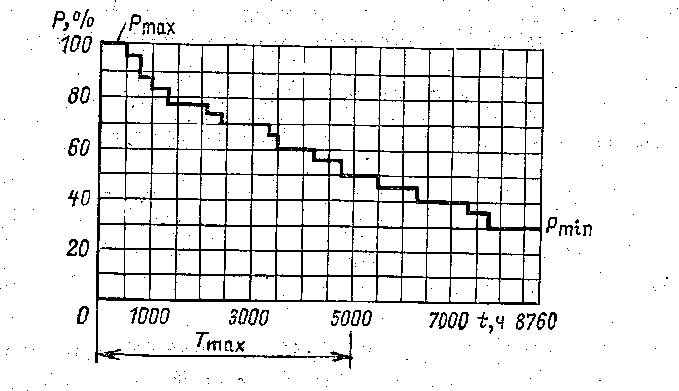 Рисунок 1 Годовой график потребления электроэнергииПлощадь годового графика в определенном масштабе выражает количество потребленной промышленным предприятием электроэнергии за год. По годовому графику нагрузки можно определить число часов использования максимума нагрузки, по формуле (3):где tmax– время использования максимума  нагрузки за сутки, час., определяется по формуле:Потребляемую установкой электроэнергию Wa, кВт·ч, за рассматриваемый период времени, рассчитывается по формуле:где Pi– мощность i-й ступени графика, кВт;ti— продолжительность времени i-й ступени графика, ч.Среднее значение мощности за сутки определяется по формуле, кВт: Время максимальных потерь определяется по формуле, час:max = 8760					(7)где  Тmax – время использования максимальной мощности за год, часТаблица 1 Годовое число часов работы предприятий			Для непрерывных производств годовое число часов работы Тг определяется с учетом остановок агрегатов на ремонт. Для агрегатов с многолетними периодами работы без ремонтов Тг можно принимать равным 7900—8200 ч. 6.2 Расчет электрической нагрузки для группы потребителей методом  коэффициента максимума		1 По исходным данным определяется суммарная мощность и суммарное количество электроприёмников . ∑Рном = ∑(Рном i ∙ n i);2 Определяется   показатель силовой сборки:3 По заданному значению коэффициента мощности (cos) определяется коэффициент реактивной мощности   (tg).4 Определяется  средняя активная нагрузка за наиболее загруженную смену, по формулам:где Ки – коэффициент использования, табличное значение 5 Определяется   суммарные  активная и реактивная мощности Рср и Qср,6 Определяется   значение средневзвешенного коэффициента использования узла, по формуле:7 Рассчитывается  эффективное число электроприёмников (ЭП): - если в группе пять и более электроприёмников  и значение m, равное отношению номинальный мощности наибольшего электроприёмника группы Рномmaxк мощности наименьшего приёмника Рномmin, определяемой по формуле (1), меньше или равно 3, можно считать nэ≈n; - если при m3 и Ки0,2Если найденное по формуле nэ оказывается больше действительного числа ЭП n, следует принимать nэ= n.- если количество ЭП n≤3, то можно не определять эффективное число ЭП nэ, ограничившись нахождением расчётной мощности:где Кзаг- коэффициент загрузки, принимаемый для продолжительного режима равным 0,9; для повторно- кратковременного режима 0,75 и для продолжительного автоматического режима 1. Коэффициент загрузки Кзаг представляет собой отношение средней за время включения в цикле мощности ЭП к его номинальной мощности.средневзвешенное значение:-при m3 и Ки <0,2, то эффективное число ЭП определяется с помощью относительного эффективного числа ЭП, nэ*и в свою очередь зависит от Р*=Рном1/Рном;где n1- число наибольших ЭП в группе из которых имеет мощность не менее половины наибольшего по мощности ЭП данной группы Рномmax;Рном1- суммарная номинальная мощность этих n1 ЭП, кВт;Рном- суммарная номинальная мощность всей группы n ЭП, кВт.-если полученное nэ окажется больше действительного числа ЭП, то следует принимать nэ=n.-для остальных случаев8 В зависимости от полученных значений Киуз и nэ определяется по таблице 3 коэффициент максимума Км.С учетом Км определяется расчетная максимальная нагрузка Рmax, кВт, по формуле:9 Определяется расчетная  реактивная мощность, квар, по формуле:где: К'м - коэффициент максимума реактивной мощности, принимается равным: К'м =1,1 при Ки<0,2 и nэ<100, а также при Ки>0,2 и nэ<10, в остальных случаях К'м =1.10 Рассчитывается полная максимальная мощность, кВА, по формуле:При nэ>200 и любых значениях Ки, а также при Ки>0,8 и любых значениях nэ допускается расчетную нагрузку принимать равной средней за наиболее загруженную смену:	Все результаты расчётов  сводятся в таблицу 2 Таблица 2 Результаты расчётов электрической нагрузкиТаблица 3 Определение коэффициента максимума6.3 Выбор сечения проводника с проверкой по потере напряженияПо заданной марке двигателя из справочника выбрать его технические параметры.1 Выполнить схему подключения двигателя или распределительного пункта (рисунок 2) согласно заданияЩСУ – щит силового управления, QF – автоматический выключатель,  КЛ – кабельная линия, M - двигатель, l – длина кабельной линии, км.Рисунок 2. Схема электрическая принципиальная2 Определяется  расчетный ток в линии по исходным данным.а) для двигателей, работающих в продолжительном режимеIp =					(17)где Рном - номинальная мощность электродвигателя, кВт;         cosном  - коэффициент мощности двигателя;         ном  -   КПД  двигателя.б) для двигателей, работающих в повторно-кратовременном режиме расчётный ток определяется по формуле:Iпв= , А				(18)где Iр - ток расчётный, определяется по формуле (18),А;ПВ   - продолжительность включения справочные данные;0,875- коэффициент запаса.в)	для силового трансформатора, А:Ip= 		 (19)г)	для трехфазной осветительной сети, А:Ip =    , 				(20)где   Ро.с - суммарная активная мощность осветительной сети, кВт;Uном.ф - номинальное   напряжение,   кВ.3.С учетом номинального напряжения, технологического процесса и условий окружающей среды намечается марка провода или кабеля. 4.Определяется поправочные коэффициенты:КI - поправочный коэффициент на температуру земли и воздуха, приведенный в справочной таблице [4];КII - поправочный коэффициент на количество работающих кабелей, лежащих рядом, приведен в справочной таблице [4].5Определяется сечение провода, по условию:Iр<Iд.доп. КIКII					(21)где: Iд.доп .- ток длительно допустимый, приведенный в справочных таблицах [4]. для нормальных условий прокладки проводников температура воздуха +25 С; температура земли +15 С.6 Проверяется выбранный кабель по потере напряжения в линии. Для этого рассчитывается  величина расчетной потери напряжения в линии. Для силовой нагрузки, %Uрасч = 				(22)где        ℓ  - длина  линии, км;Uном - номинальное напряжение, В;rол,  хол - удельное активное и индуктивное сопротивления для выбранной марки проводника, Ом/км, взятые из справочных таблиц [5].cos - коэффициент мощности потребителя;7 Проводник проходит по потере напряжения, если выполняется условие:Uрасч% Uдоп 5%Если условие не выполняется, то необходимо взять проводник большего сечения, пока не выполнится требуемое условие.6.4 Выбор защитных аппаратов для двигателей и сети до 1 кВ1 Условия выбора предохранителя где	Uном.FV∙- номинальные напряжения, кВ;Iном.FV – номинальный ток предохранителя, А;Iпуск – пусковой ток двигателя, А,L – коэффициент снижения пускового тока, 2,5, принимается  равным:- L=2,5 при редких и легких пусках двигателей;- L=1,6 при тяжелом и затяжном пусках.IустFV – уставка срабатывания предохранителя, А.2 Условия выбора автоматических выключателей (QF) ;;;5 Записать марку выбранного аппарата защиты и расшифровать его тип. 6.5 Расчет мощности компенсирующего устройства с выбором типа конденсаторовКомпенсирующие устройства выбираются на основании нормативных значений средневзвешенного коэффициента мощности и ПУЭ, требуется, чтобы средневзвешенный коэффициент  мощности  электроустановок, присоединенных к электрическим  сетям, должен быть не ниже cosφ = 0,92 – 0,95. После расчёта нагрузок, расчётный коэффициент мощности определяется по формуле:  .                                        (23)Мощность компенсирующего устройства определяется как разность между фактической наибольшей реактивной мощностью (Qmax) нагрузки предприятия и предельной реактивной мощностью Qэ предоставляемой предприятию энергосистемой по условиям режима её работы:,                                        (24)где Ррасч - мощность активной нагрузки предприятия в часы максимума энергосистемы, принимаемая по средней расчётной мощности Рсм наиболее загруженной смены, кВт;tgφр- фактический  тангенс угла, соответствующий мощностям нагрузки Рmax, Qmax; tgφэф- эффективный коэффициент реактивной мощности, принимается равным 0,33.3 По справочной литературе предварительно выбирается тип компенсирующего устройства по  номинальной  мощности и по напряжению установки 4 Рассчитывается полная мощность с учётом номинальной реактивной мощности конденсаторной установки, квар, по формуле:               (25)5 Фактический коэффициент мощности, после установки компенсирующего устройства,  пересчитывается по формуле:  .                                                    (26)5 Выполнить схему подключения батареи конденсаторов к шинам потребителей, а также векторную диаграмму мощностей в масштабе.Рисунок 3Задание на контрольную работуЗадание 1Привести годовой график по продолжительности  активной нагрузки для предприятия указанного в таблице 1.Таблица 1 Характерные суточные графики электрических нагрузок предприятий  различных отраслей промышленности.Определить: Тmax – число часов использования максимума нагрузки в год, в часах;	Р ср – средняя нагрузка, в процентах;	τ max – время максимальных потерь в год, в часах.Задание 2Рассчитать суммарную максимальную мощность группы потребителей при следующих исходных данных методом коэффициента максимума для ТП – 10/0,4 кВ.Таблица 2Продолжение таблицы 2Продолжение таблицы 2Продолжение таблицы 2Задание 3Рассчитать суммарную максимальную мощность группы потребителей при следующих исходных данных методом коэффициента спроса.Таблица 3	Продолжение таблицы 3Продолжение таблицы 3Продолжение таблицы 3Задание 4Выбрать сечение проводника для питания двигателя по нагреву с проверкой потере напряжения.Таблица 4Задание 5Для двигателя, приведенного в предыдущем задании, выбрать защитный аппарат (автоматический выключатель с комбинированным расцепителем),  который может быть установлен в начале линии. Рассчитать  токи уставки аппарата и выписать его параметры.Задание 6Рассчитать требуемую мощность и выбрать батарею конденсаторов выполнить схему присоединения  их при условиях, выбранных из таблицы 5.Таблица 5Считать что cos φэ = 0,95Q ку расч – требуемая расчетная мощность конденсаторов, квар;Q ку ном – номинальная мощность КУ, квар;- суммарная мощность потребителей после установки КУ, кВА;cos  φф -  фактический коэффициент мощности после установки КУ.Приложение АОбразец оформления Отчета по практическим и лабораторной работамТИТУЛЬНЫЙ ЛИСТ(Внимание! Титульный лист оформляется один раз в начале каждого семестра изучения дисциплины)ЧАСТНОЕ ПРОФЕССИОНАЛЬНОЕ ОБРАЗОВАТЕЛЬНОЕ УЧРЕЖДЕНИЕ«ГАЗПРОМ ТЕХНИКУМ НОВЫЙ УРЕНГОЙ»Кафедра электротехнических специальностейСпециальность 08.02.09Монтаж, наладка и эксплуатация электрооборудования промышленных и гражданских зданийКонтрольная работа по МДК 02.02 «Внутреннее электроснабжение промышленных и гражданских зданий»Выполнил(а): студент группы ЭЛ-__   ____________________  И.И. Иванов(подпись)Принял(а): преподаватель           ______________________  (подпись)Новый Уренгой, 201_КодНаименование результата обученияУ 1составлять отдельные разделы проекта производства работУ6выполнять работы по проверке и настройке электрооборудованияУ 7выполнять расчет электрических нагрузокУ 8осуществлять выбор электрооборудования на разных уровнях напряжения;КодНаименование результата обученияЗн. 3номенклатуру наиболее распространенного электрооборудования, кабельной продукции и электромонтажных изделийЗн. 5методы организации проверки и настройки электрооборудованияЗн. 8основные методы расчета и условия выбора электрооборудованияКодНаименование результата обученияПК 2.4Участвовать в проектировании силового и осветительного электрооборудования.КодНаименование результата обученияОК 1Понимать сущность и социальную значимость своей будущей профессии, проявлять к ней устойчивый интерес.ОК 2Организовывать собственную деятельность, выбирать типовые методы и способы выполнения профессиональных задач, оценивать их эффективность и качество.ОК 4Осуществлять поиск и использование информации, необходимой для эффективного выполнения профессиональных задач, профессионального и личностного развития. ОценкаКритерии«Отлично»1. Правильно и подробно выполнен расчёт (мощностей, сопротивлений, токов короткого замыкания, экономических показателей.)2 Правильно определены параметры и по справочной литературе, выбрано электрооборудование, 3 Расшифрованы марки выбранного электрооборудования;4  Графическая часть практических работ выполнена по ГОСТ с указанием  электрооборудования;5 Вывод составлен с  ссылками на  Правила устройства электроустановок.«Хорошо»1 При расчёте не расписаны формулы;2 Не проставлены единицы измерения; 3 Допущены одна ошибка при расчётах.«Удовлетворительно»1. Задания выполняются правильно не более, чем наполовину, однако объем выполненной части таков, что позволяет получить правильные результаты и выводы по основным, принципиально важным заданиям. 2. Задание выполнено частично с помощью преподавателя. 3 Были допущены ошибки при расчётах или в формулировании выводов.«Неудовлетворительно»1 Вычисления производились неправильно.2При выполнении заданий обнаружены все недостатки, отмеченные в требованиях к оценке «Удовлетворительно».Наименование  разделов и темКол-во ауд.часов при очной форме обученияКол-во ауд.часов при очной форме обученияНаименование  разделов и темвсегоПрактич.  и лаб.занятийПрактич.  и лаб.занятийВведениеТема 1 Основные понятия о системах электроснабжения1444Тема 2 Внутрицеховое электроснабжение523232Тема 3 Электроснабжение гражданских зданий Тема 4 Релейная защита и автоматизация систем электроснабжения  Тема 5 Курсовое проектирование108304444Всего1144444№работыНаименование работыКол-во часовПрактические занятияПрактические занятия1«Расчет мощности электроприёмников цеха с различными режимами работы» 42«Расчет мощности электроприёмников силового оборудования и осветительной сети по методу удельной мощности»23Расчёт электрических нагрузок методом коэффициента максимума24«Расчёт и выбор сечения проводников по нагреву электрическим током»25«Выбор аппаратов защиты  электрических сетей до 1 кВ»26«Расчёт и выбор вводного аппарата защиты силового щита и выполнение схемы однолинейной электрической принципиальной  щита»47«Расчёт и выбор компенсирующего устройства»28«Выбор числа и мощности силовых трансформаторов на подстанции»29«Расчёт токов короткого замыкания»410«Выбор электрооборудования и токоведущих частей по условиям короткого замыкания»411«Расчёт и выбор шинопроводов»412 «Выполнение схемы электрической принципиальной электроснабжения цеха»413Расчет электрических нагрузок микрорайона. Определение центра нагрузок414Лабораторная работа № 1«Максимальная токовая защита линии электропередачи с односторонним питанием»	4Итого 44(1)(2)(3)(4)(5)(6)Продолжительностьсмены, чТг, ч, при числе сменТг, ч, при числе сменТг, ч, при числе сменПродолжительностьсмены, чоднадветри82250450066007200040005870(1)(2)(3)(4)(5)(6)nэ =(7)(8)(9)(10)(11)(12)(13)(14)(15)(16)Наименование ЭПn∙PномкВтКиcos tgРср кВтQср кварИтого по ЭПΣΣΣnэКоэффициент максимума км при ки.уз..Коэффициент максимума км при ки.уз..Коэффициент максимума км при ки.уз..Коэффициент максимума км при ки.уз..Коэффициент максимума км при ки.уз..Коэффициент максимума км при ки.уз..Коэффициент максимума км при ки.уз..Коэффициент максимума км при ки.уз..Коэффициент максимума км при ки.уз..Коэффициент максимума км при ки.уз..nэ0,10,150,20,30,40,50,60,70,80,943,433,112,642,141,871,651,461,291,141,0553,232,872,422,001,761,571,411,261,121,0463,042,642,241,881,661,511,371,231,101,0472,882,482,101,801,581,451,331,211,091,0482,722,311,991,721,521,401,301,201,081,0492,562,201,901,651,471,371,281,181,081,03102,422,101,841,601,431,341,261,161,071,03122,241,961,751,521,361,281,231,151,071,03161,991,771,611,411,281,231,181,121,071,03201,841,651,501,341,241,201,151,111,061,03251,711,551,401,281,211,171,141,101,061,03301,621,461,341,241,191,161,131,101,051,03401,501,371,271,191,151,131,121,091,051,02501,401,301,231,161,141,111,101,081,041,02601,321,251,191,141,121,111,091,071,031,021001,211,171,121,101,081,081,071,051,021,021401,171,151,111,081,061,061,061,051,021,022001,151,121,091,071,051,051,051,041,011,012401,141,111,081,071,051,051,051,031,011,013001,121,101,071,061,041,041,041,031,011,01;;;1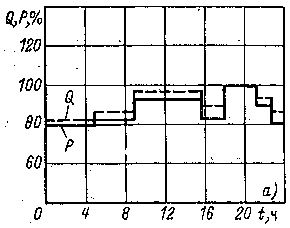 2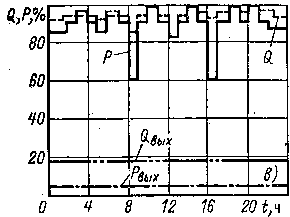 Наименование Технологический цехНаименование Технологический цехНаименование Завод нефтепереработкиНаименование Завод нефтепереработкиРасчётный максимум нагрузки, 110кВтРасчётный максимум нагрузки, 110кВтРасчётный максимум нагрузки: 310кВтРасчётный максимум нагрузки: 310кВтЧисло смен: триЧисло смен: триЧисло смен: двеЧисло смен: двеПродолжительность  рабочей смены, 8 чПродолжительность  рабочей смены, 8 чПродолжительность  рабочей смены,  8чПродолжительность  рабочей смены,  8ч3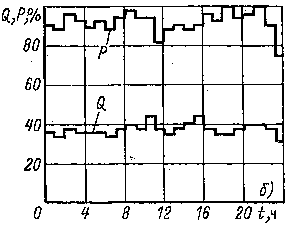 4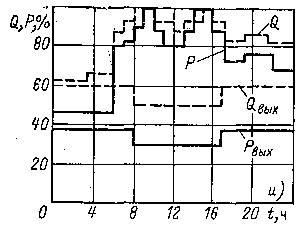 Наименование Завод торфоразработкиНаименование Завод торфоразработкиНаименование Ремонтный цехНаименование Ремонтный цехРасчётный максимум нагрузки, 560кВтРасчётный максимум нагрузки, 560кВтРасчётный максимум нагрузки, 255кВтРасчётный максимум нагрузки, 255кВтЧисло смен : однаЧисло смен : однаЧисло смен: однаЧисло смен: однаПродолжительность  рабочей смены,  8чПродолжительность  рабочей смены,  8чПродолжительность  рабочей смены,  7чПродолжительность  рабочей смены,  7ч5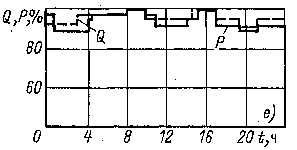 6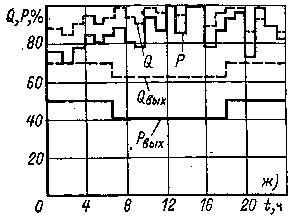 Наименование Плавильный цехНаименование Плавильный цехНаименование Цех тяжелого машиностроенияНаименование Цех тяжелого машиностроенияРасчётный максимум нагрузки: 5000кВтРасчётный максимум нагрузки: 5000кВтРасчётный максимум нагрузки 2200 кВтРасчётный максимум нагрузки 2200 кВтЧисло смен: триЧисло смен: триЧисло смен: двеЧисло смен: двеПродолжительность  рабочей смены,  7чПродолжительность  рабочей смены,  7чПродолжительность  рабочей смены,  7чПродолжительность  рабочей смены,  7ч7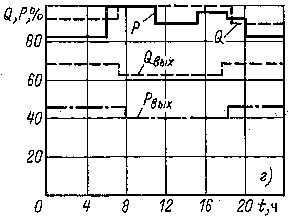 8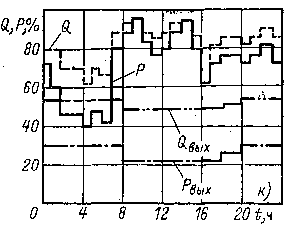 Наименование Станкостроительный цехНаименование Станкостроительный цехНаименование Ремонтно-механический цехНаименование Ремонтно-механический цехРасчётный максимум нагрузки1135 кВтРасчётный максимум нагрузки1135 кВтРасчётный максимум нагрузки 630кВтРасчётный максимум нагрузки 630кВтЧисло смен: однаЧисло смен: однаЧисло смен: однаЧисло смен: однаПродолжительность  рабочей смены,  7чПродолжительность  рабочей смены,  7чПродолжительность  рабочей смены,  630чПродолжительность  рабочей смены,  630ч9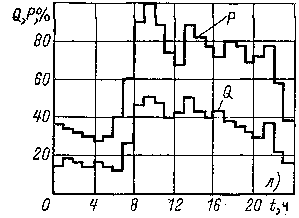 10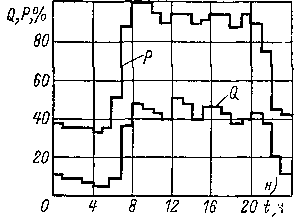 Наименование Автомобильный цехНаименование Автомобильный цехНаименование Прядильно-ткацкий цехНаименование Прядильно-ткацкий цехРасчётный максимум нагрузки 1000кВтРасчётный максимум нагрузки 1000кВтРасчётный максимум нагрузки 800 кВтРасчётный максимум нагрузки 800 кВтЧисло смен: двеЧисло смен: двеЧисло смен: двеЧисло смен: двеПродолжительность  рабочей смены 7чПродолжительность  рабочей смены 7чПродолжительность  рабочей смены 7чПродолжительность  рабочей смены 7ч11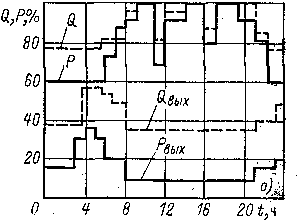 12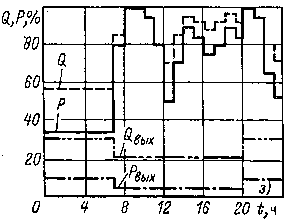 Наименование Швейный цехНаименование Швейный цехНаименование Деревообрабатывающий цехНаименование Деревообрабатывающий цехРасчётный максимум нагрузки 500 кВтРасчётный максимум нагрузки 500 кВтРасчётный максимум нагрузки 1200 кВтРасчётный максимум нагрузки 1200 кВтЧисло смен: однаЧисло смен: однаЧисло смен: двеЧисло смен: двеПродолжительность  рабочей смены 7чПродолжительность  рабочей смены 7чПродолжительность  рабочей смены 8 чПродолжительность  рабочей смены 8 ч13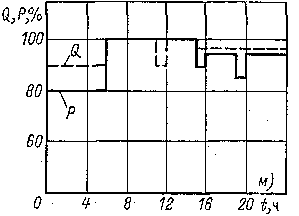 14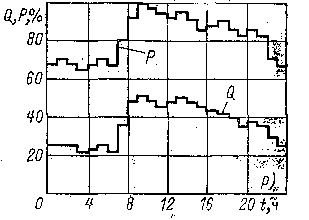 Наименование Печатный цехНаименование Печатный цехНаименование Цех станкостроенияНаименование Цех станкостроенияРасчётный максимум нагрузки 300 кВтРасчётный максимум нагрузки 300 кВтРасчётный максимум нагрузки 700 кВтРасчётный максимум нагрузки 700 кВтЧисло смен: однаЧисло смен: однаЧисло смен: дваЧисло смен: дваПродолжительность  рабочей смены,  7чПродолжительность  рабочей смены,  7чПродолжительность  рабочей смены 7чПродолжительность  рабочей смены 7ч15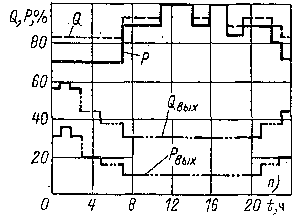 16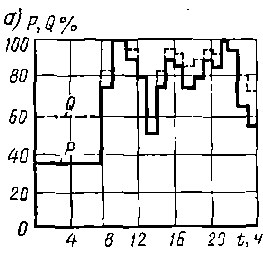 Наименование Цех пищевой промышленностиНаименование Цех пищевой промышленностиНаименование Цех автомобилестроенияНаименование Цех автомобилестроенияРасчётный максимум нагрузки 250 кВтРасчётный максимум нагрузки 250 кВтРасчётный максимум нагрузки 3000 кВтРасчётный максимум нагрузки 3000 кВтЧисло смен: триЧисло смен: триЧисло смен: двеЧисло смен: двеПродолжительность  рабочей смены 7 чПродолжительность  рабочей смены 7 чПродолжительность  рабочей смены 8чПродолжительность  рабочей смены 8ч1718Наименование Химический заводНаименование Химический заводНаименование Инструментальный цехНаименование Инструментальный цехРасчётный максимум нагрузки 2400 кВтРасчётный максимум нагрузки 2400 кВтРасчётный максимум нагрузки 630кВтРасчётный максимум нагрузки 630кВтЧисло смен: триЧисло смен: триЧисло смен: одинЧисло смен: одинПродолжительность  рабочей смены, 8 чПродолжительность  рабочей смены, 8 чПродолжительность  рабочей смены,  8чПродолжительность  рабочей смены,  8ч1920Наименование завод шарикоподшипниковНаименование завод шарикоподшипниковНаименование металлообрабатывающий заводНаименование металлообрабатывающий заводРасчётный максимум нагрузки 480 кВтРасчётный максимум нагрузки 480 кВтРасчётный максимум нагрузки 1800 кВтРасчётный максимум нагрузки 1800 кВтЧисло смен: дваЧисло смен: дваЧисло смен: триЧисло смен: триПродолжительность  рабочей смены,  7чПродолжительность  рабочей смены,  7чПродолжительность  рабочей смены 8чПродолжительность  рабочей смены 8ч2122Наименование завод подъёмно-транспортного оборудованияНаименование завод подъёмно-транспортного оборудованияНаименование авторемонтный цехНаименование авторемонтный цехРасчётный максимум нагрузки 910 кВтРасчётный максимум нагрузки 910 кВтРасчётный максимум нагрузки 720 кВтРасчётный максимум нагрузки 720 кВтЧисло смен: дваЧисло смен: дваЧисло смен: триЧисло смен: триПродолжительность  рабочей смены 7чПродолжительность  рабочей смены 7чПродолжительность  рабочей смены 7  чПродолжительность  рабочей смены 7  ч2324Наименование автотракторный заводНаименование автотракторный заводНаименование котельная установка Наименование котельная установка Расчётный максимум нагрузки 1200 кВтРасчётный максимум нагрузки 1200 кВтРасчётный максимум нагрузки, 1500 кВтРасчётный максимум нагрузки, 1500 кВтЧисло смен: однаЧисло смен: однаЧисло смен: триЧисло смен: триПродолжительность  рабочей смены 8чПродолжительность  рабочей смены 8чПродолжительность  рабочей смены 8чПродолжительность  рабочей смены 8ч25Наименование насосная установкаНаименование насосная установкаРасчётный максимум нагрузки 1700 кВтРасчётный максимум нагрузки 1700 кВтЧисло смен: двеЧисло смен: двеПродолжительность  рабочей смены 8чПродолжительность  рабочей смены 8ч№ вар., кВтКucos φ125*950,150,612*820,180,510*1200,220,825*220,120,54*2500,160,82220*750,150,610*750,170,83*360,20,518*66,70,180,832*1150,160,7311*51,60,250,6515*450,180,4512*520,650,753*480,80,918*2500,720,62415*1500,80,88*150,70,81*500,90,620*220,50,942*1150,60,75511*51,60,250,6515*450,180,4512*520,750,83*480,80,858*120,650,7865*51,60,150,853*2800,20,652*1200,20,828*450,170,532*880,160,75№ вар., кВтКucosφ7205*50,80,6175*80,820,72200*110,630,8825*240,480,6817*170,550,55820*750,150,610*750,170,83*360,20,518*850,180,8572*17,50,140,92918*1500,70,89*180,7 0,81*750,50,625*220,60,998*150,820,781015*1500,80,88*150,40,81*500,40,620*220,50,928*750,60,721111*51,60,150,515*450,60,7512*520,70,83*480,50,7848*1170,70,681262*500,20,752*350,70,953*1350,350,52*2200,30,88*1120,520,721317*950,150,7512*820,40,810*1200,50,8525*2,20,120,542*850,170,78№ вар., кВтКucosφ1462*550,250,652*480,70,953*1150350,52*2100,30,88*1200,450,751515*1500,20,6515*510,250,6510*250,813*180,750,828*420,620,71635*800,60,512*900,350,815*2000,220,8625*12,50,150,54*5000,120,881714*2000,150,8620*750,170,883*360,20,528*66,70,180,862*1150,160,71811*12,50,250,8525*450,180,4512*370,650,853*480,80,918*2500,720,86195*2000,80,86*150,70,84*500,90,620*220,50,92*1150,60,752010*460,250,6515*450,180,4512*320,750,883*480,80,8518*12,50,650,78215*51,60,150,853*2800,20,652*1200,20,828*450,170,532*880,160,75№ вар., кВтКucosφ2220*150,80,675*12,50,820,7211*2000,630,8820*320,480,8640*7,50,550,552320*50,150,610*750,170,8813*370,20,528*1250,180,8532*17,50,140,922410*550,70,869*180,7 0,81*750,50,8825*22,50,60,9108*150,820,782515*1500,80,888*7,50,40,861*550,40,8910*220,50,925*750,60,82№ вар., кВтcos φКспрUнн, кВ16*8500,60,70,44*3200,50,485*1460,60,512*320,80,678*850,80,523*1250,60,662*900,750,444*450,80,852*180,80,4820*8,50,80,3734*400,80,37108*1200,90,452*750,850,484*500,80,852*1040,60,7№ вар., кВтcos φКспрUнн, кВ44*1250,90,77106*1300,60,595*800,80,655*420,750,52*1040,80,758*120,40,3766*3200,60,465*750,80,852*800,90,671*320,80,666*6300,60,7866*3200,50,675*1500,60,5912*320,80,58*850,80,774*1200,60,50,42*800,850,488*750,80,4515*920,90,854*1450,80,3786*8500,60,45104*3200,50,655*1460,60,4812*320,80,858*850,80,692*500,80,370,42*700,80,854*850,90,488*120,80,66*7,50,780,65106*8500,60,7864*3200,50,675*1460,60,5912*320,80,58*850,80,7№ вар., кВтcos φКспрUнн, кВ114*320,80,37610*12,50,80,4522*1,50,80,62*850,60,658*170,90,48124*400,60,590,48*1200,80,654*720,90,75*180,60,485*850,80,85131*6000,50,37610*320,80,852*850,750,7815*220,80,53*450,850,48144*1200,60,5102*800,850,468*750,80,4515*920,90,774*1450,80,37154*400,60,44108*1200,80,484*720,90,375*180,60,852*1040,80,371632*12,50,860,70,410*1400,50,482*3200,80,530*120,80,6710*850,80,51722*8,50,60,665*520,750,443*180,80,854*1250,80,4820*8,50,80,37№ вар., кВтcos φКспрUнн, кВ183*1000,80,37102*500,90,452*750,850,489*1200,80,852*400,60,7192*1000,90,77103*1250,60,597*1300,80,655*700,750,56*420,80,7209*100,40,3766*3200,60,465*750,80,853*800,90,672*370,80,6214*1500,60,50,42*800,850,488*750,80,4515*1000,90,854*1200,80,37226*6300,60,45106*3200,50,652*1500,60,4812*320,80,858*850,80,6232*500,80,370,44*370,80,858*500,90,488*120,80,66*7,50,780,65246*6300,60,7866*3200,50,675*1500,60,5912*320,80,58*850,80,7258*320,80,37625*12,50,80,4540*1,50,80,62*850,60,658*370,90,48№вар.Марка двигателяДлина питающей линии l, кмРежим работы1 4А112М2У30,20длительный 24А132М2У30,05ПВ = 10%34А16052У30,06длительный44А18052У30,30ПВ = 15%54А160М4У30,08длительный 64А180М4УЗ0,10длительный 74А200L4У30,09длительный 84А225М6У30,02длительный 94А250М6У30,07ПВ = 45%104А315М10УЗ0,04Длительный 114А4250М6У30,03ПВ = 20%12А03-315S-2У30,07ПВ = 35%13А03-315S-2У30,06ПВ = 30%14А03-355S-8У30,08ПВ = 40%154А355М6У30,05ПВ = 25%16 ВАО92-20,03Длительный17ВАО92-60,25Длительный18ВАО92-40,08Длительный19ВАО72-60,06Длительный20ВАО72-80,25Длительный21ВАО91-40,04Длительный224А355М80,35ПВ = 12%23ВАО91-60,15Длительный24ВАО82-40,20Длительный254А355М100,12ПВ = 30%№ вар.Ррасч кВтQрасч кварSрасч, кВАUуст кВ11420-16200,42-740225063830-12900,445250-720065-34008990106-21404100671690-21000,48-55010000,492850-3800610-112025006111105-16001012-190052006133450-43501014-1755100,4155000-7600616700-8200,417-75023006181400-17000,4191650-20000,4202900-3700621-1605000,4223500-42001023-170050006241050-15001025-115025006